				บันทึกข้อความ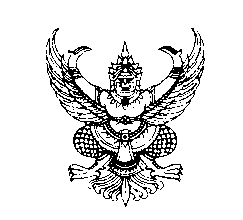 ส่วนราชการ                                                                       มหาวิทยาลัยราชภัฏสกลนครที่   ศธ0542.   /			                 วันที่  		 		     	เรื่อง  แจ้งความประสงค์คืนเงินทุนสนับสนุนการวิจัยสำหรับบุคลากร                                           . ..        เรียน   ผู้อำนวยการสถาบันวิจัยและพัฒนา		ตามที่  (รศ./ผศ./ดร./อาจารย์)                                                                   ก ตำแหน่ง                    	 สังกัด	                                                 มหาวิทยาลัยราชภัฏสกลนคร ได้รับทุนสนับสนุน	                    	   ประจำปีงบประมาณ             	  	                    	 เรื่อง	  	  	  	                                                                          	                                                                                                                              ก  ความละเอียดแจ้งแล้วนั้น  ในการนี้  ไม่สามารถดำเนินการวิจัยนี้ได้ จึงขอยุติการดำเนินการวิจัยเนื่องจาก (ระบุเหตุผล)     ................................................................................................................................................................................................................................................................................................................................................................และขอคืนเงินทุนสนับสนุนการวิจัยที่ได้รับทั้งหมดพร้อมดอกเบี้ย		จึงเรียนมาเพื่อโปรดพิจารณา						ลงชื่อ												            (	                             	      )							              หัวหน้าโครงการวิจัยความเห็นของ คณบดี/รองคณบดีฝ่ายวิจัยฯ..................................................................................................................................................................................................................................................................                ลงชื่อ......................................           (..............................................................)           ตำแหน่ง...........................................            วันที่...............................................ความเห็นของ ผู้อำนวยการสถาบันวิจัยและพัฒนา........................................................................................................................................................................................................................................................................                ลงชื่อ......................................           (..............................................................)           ตำแหน่ง...........................................            วันที่...............................................